Уважаемые коллеги!В рамках мероприятий по развитию ученического самоуправления, по инициативе членов областного ученического Совета 2 февраля 2018 года проводится областная акция «75-летие Сталинградской битвы. Мы помним! Мы гордимся!».Мероприятие направлено на развитие у молодого поколения чувства сопричастности к важнейшей вехе Российской истории и подвигам советских людей в годы Великой Отечественной войны, формирование желания личного участия детей и подростков в сохранении исторического наследия.Материалы  об акции будут размещены на сайте ГБУДО ООДТДМ им. В.П.Поляничко http://odtdm.ru/ (главная –отделы Дворца-отдел «Гражданское образование» -мероприятия).Просим организовать участие в акции ученических и педагогических коллективов образовательных организаций, представителей родительской общественности.Участие в акции осветить на сайтах образовательных организаций.Начальник ОО                                                                         Н.В.ЕгороваА.В.Чернопёрова7-12-37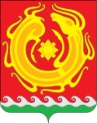 АДМИНИСТРАЦИЯ            Муниципального образованияНовоорский районОренбургской областиОТДЕЛ ОБРАЗОВАНИЯ462800 п. Новоорск, Оренбургская область, ул. Рабочая,1 Телефон (факс): (35363)7-11-01      телефоны:(35363)7-12-37,7-12-63,7-07-59e-mail: 56ouo29@obraz-orenburg.ru      roonovoorsk@yandex.ru                   29.01.2018г.     №   116Директорам ОО